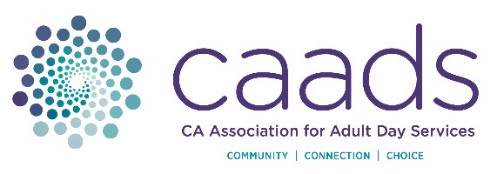 Webinar Recordings / HandoutsORDER FORMREV 12/9/2019* Center Name/Organization:      	* Your Name:      		* Email:      	Address:      	City/State/Zip:      	Telephone: (     ) -      	 Payment by CREDIT / DEBIT CARD is authorized in the amount of $      	 Visa Credit / Debit Card	 Mastercard Credit / Debit Card	 Discover Credit Card	 American Express Credit CardCard Number:                                                                                                Expiration (Month & Year):       /      				C V V Code:                  Cardholder’s Signature:      	Name (as it appears on card):      	Billing Address (if different from above):      	 	Billing Zip:      	Questions? Contact CAADS at (916) 552-7400 or email caads@caads.orgPLEASE SUBMIT COMPLETED FORM WITH PAYMENT TO:CAADS ▪ 1107 9th Street, Suite 701 ▪ Sacramento, CA 95814 or FAX to: (866) 725-3123WEBINARNonMemberCAADS MemberPart 1: Adult Day Services – Supporting the Family Caregiver2019 DEC 5 ■ Recording [90 minutes] ■ Slides 	$ 25No ChargeMembers OnlyRecognizing and Managing Depression in Older Adults2019 OCT 17 ■ Recording [90 minutes] ■ Handout 	$ 25No ChargeMembers OnlyPathways to Team Harmony with John Ford2019 SEPT 19 ■ Recording [94 minutes] ■ Handout 	$ 99 	$ 25The Advocacy Imperative2019 AUG 15 ■ Recording [90 minutes] ■ Slide HandoutNo ChargeNo ChargeIndependent Contractor or Employee? How California’s New Classification Rules Can Affect Your Center2019 JUN 6 ■ Recording [90 min] ■ Slides 	$ 149 	$ 25Operationalizing the CBAS Individual Plan of Care (IPC): A Focused Tour of Key Changes2019 APR 18 ■ Recording [90 min] ■ Slides ■ CBAS IPC Form ■ CBAS Provider Manual, Community IPC section ■ ACL 19-02 Implementation of New IPC 	$ 199No ChargeMembers OnlyNew CalFresh Benefits for SSI Recipients & Medi-Cal Share of Cost: Overview of the New Benefits and Understanding Common Issues 2019 FEB 24 ■ Recording [90 min] ■ Slides ■ Meeting Your Share of Cost  	$ 139No Charge Members OnlyThe New Health & Physical Form: A CDA-Approved Standardized Tool2018 OCT 25 ■ Recording [90 min] ■ Slides ■ H & P Form (2018-11-01) ■ PCP Standing Orders Form (2018-11-01) ■ H & P Instructions (2018-11-01) ■ Addendum to H & P Instructions (2018-10-25) 	$ 99No ChargeMembers OnlyKeeping Your Center Cyber Secure: Internet and Email Safety 2018 AUG 16 ■ Recording [90 min] ■ Slides 	$ 99No ChargeMembers OnlyHIPAA Privacy and Security: An Overview for Organization Leaders2018 JUN 21 ■ Recording [90 min] ■ Slides 	$ 99No ChargeMembers Only* Required	* TOTAL ORDER:$      $      